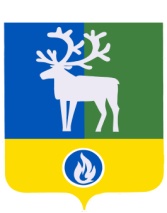 БЕЛОЯРСКИЙ РАЙОНХАНТЫ-МАНСИЙСКИЙ АВТОНОМНЫЙ ОКРУГ – ЮГРААДМИНИСТРАЦИЯ БЕЛОЯРСКОГО РАЙОНАКОМИТЕТ ПО ФИНАНСАМ И НАЛОГОВОЙ ПОЛИТИКЕ АДМИНИСТРАЦИИ БЕЛОЯРСКОГО РАЙОНАРАСПОРЯЖЕНИЕот 7 октября 2019 года                                                                                                     № __ – рО внесении изменений в приложение к распоряжению Комитета по финансам и налоговой политике администрации Белоярского районаот 21 июля 2017 года № 26-р1.	Внести в приложение «Порядок применения бюджетной классификации Российской Федерации в части, относящейся к бюджету Белоярского района, бюджетам городского и сельских поселений в границах Белоярского района» к распоряжению Комитета по финансам и налоговой политике администрации Белоярского района от            21 июля 2017 года № 26-р следующие изменения:1) в абзаце пятом раздела 2 слова «от 17 марта 2016 года № 30-о «Об утверждении перечня кодов подвидов доходов по видам доходов по видам доходов, главными администраторами которых являются органы местного самоуправления Белоярского района, и находящиеся в их ведении казенные учреждения» исключить;2) в абзаце шестом раздела 2 слова «от 17 марта 2016 года № 31-о «Об утверждении перечня кодов подвидов доходов по видам доходов по видам доходов, главными администраторами которых являются органы местного самоуправления городского и сельских поселений в границах Белоярского района, и находящиеся в их ведении казенные учреждения» исключить;3) абзац второй раздела 3 изложить в следующей редакции:«Целевыми статьями расходов бюджетов присваиваются уникальные коды, сформированные с применением буквенно-цифрового ряда: 0, 1, 2, 3, 4, 5, 6, 7, 8, 9, А, Б, В, Г, Д, Е, Ж, З, И, К, Л, М, Н, П, Р, С, Т, У, Ф, Ц, Ч, Ш, Щ, Э, Ю, Я, A, D, E, F, G, I, J, L, N, P, Q, R, S, T, U, V, W, Y, Z.»;4) абзац восьмой раздела 3 изложить в следующей редакции:«Перечень и коды целевых статей расходов бюджета района, бюджетов поселений в границах Белоярского района устанавливаются распоряжением Комитета по финансам и налоговой политике администрации Белоярского района.».2. Контроль за выполнением распоряжения возложить на заместителя председателя Комитета по финансам и налоговой политике администрации Белоярского района по доходам Азанову Т.М., заместителя председателя Комитета по финансам и налоговой политике администрации Белоярского района по бюджету Плохих И.А. 3. Настоящее распоряжение вступает в силу с момента подписания.Заместитель главы Белоярскогорайона, председатель Комитета по финансам и налоговой политике администрации Белоярского района				          		И.Ю. Гисс